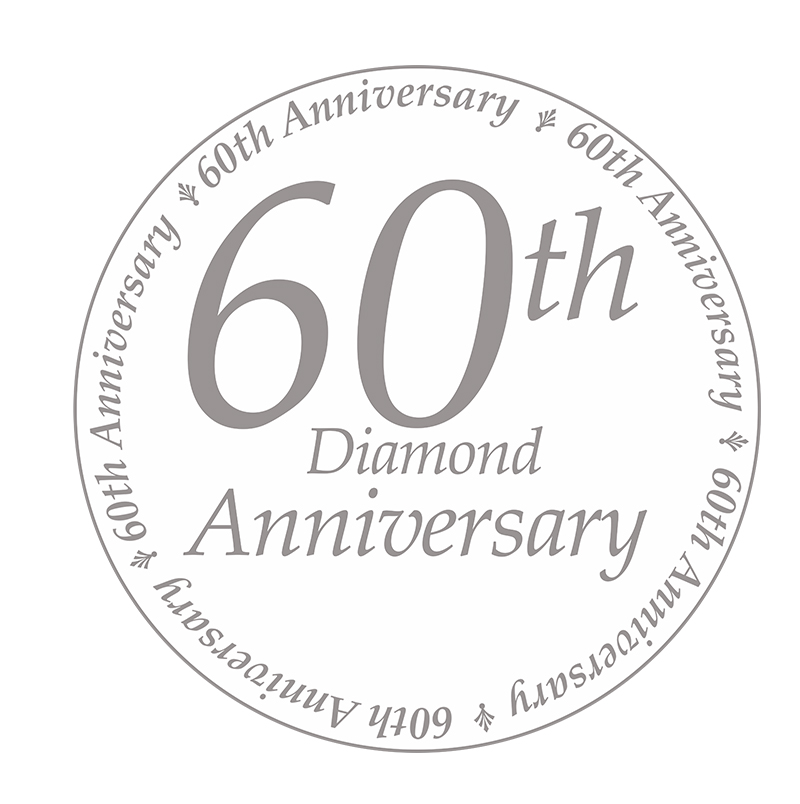 Family Style Buffet- Please bring a dish of food to share.